CV: Flemming Dørken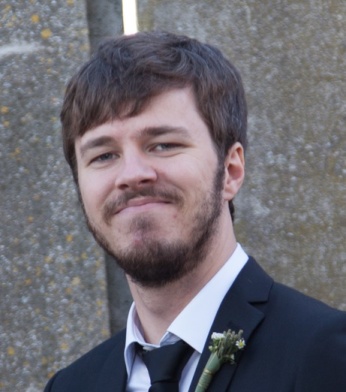 Personal- Age: 26 (09/10-1987)- Nationality: Danish- Living in Aarhus, Denmark- Married, 2013- E-mail: flemming@doerken.dk or flemmingdoerken@gmail.com- Phone: +45 2083 4300- Skype: Flemmingdoerken- Paypal/Skrill: mangofan@gmail.comEducation- High school, Skive Denmark, 2004-2006- BA in Linguistics and Anthropology, Aarhus University, 2010-2014Selected results, based on the ECTS Grading Scale:- 	Text Analysis: B- 	Litterary and Cultural Translation: B- 	Language, Culture and Society: B- 	Danish and the Languages of the World: BFreelance Translation, Proofreading, Language Assessment or Transcription Work- Bigbuy.eu, 2014--Regular translator, product descriptions- Translationcloud.com, 2014--Regular translator, app translation Barry SteakfriesXnRetro- Gengo.com, 2013--500+ translation jobs. Clients include:Clearsmoke Electronic CigarettesMobil 1MacReviverJjsHouseBattle of Tiles ExAVG Internet SecurityManchester United Football Club official facebook page TimeSheet (iPhone app)Glympse (mobile app)Bible.is (mobile app) Piano Companion (mobile app)4 Pictures, 1 Word (mobile app)Curling Cuties (mobile app)Netflix.com (subtitles translation)- Motaword.comLegal text- Open Doors Denmark (Åbne Døre), 2007-2012News articles- Active Gaming MediaManual for medical device (translation and revision)Divekick (product description)Google Adwords- Verbatim Globalisation SolutionsSubtitles for Robin Hood & His Merry Mouse (Animated feature film, 58 mins)Subtitles for The Asphalt Jungle (Feature film, 112 mins)Subtitles for Pretty Little Liars (TV-series, 45 mins/episode)Subtitles for The Mentalist (TV-series, 45 mins/episode)- View Globally Instructions manual for electrical company- ComTranslationsSubtitles for movie trailers- Clickworker.com Proofreading jobs- BD Swiss (BDSwiss.com)Proofreading of website- Verkstaden (Verkstaden.dk)Linguistic review of website- Gibson Research ConsultancyLanguage assessment of medical research questionnaire- Somya Translation Pvt. Ltd.Proofreading legal text- ClixonApp translation- Jourist (Jourist.info)IPA transcription of Danish phrasebookLanguage skills- Au pair in New Jersey, USA, 2009-2010 Fluent English as an everyday language- Grammar courses at Linguistics, University of Aarhus, 2010-2012Danish GrammarStructure, Meaning and UseMorphology and SyntaxConversation Analysis- Propedeutics at Classical Philology, University of Aarhus, 2012-2013 Latin and Ancient Greek at a High School A-levelOther online work-  NoTreble.com - 	Community manager, paid, 2009- 	Twitter manager, paid, 2013- 	Contributor, paid, 2009-2010, 2013- 	Contributor, unpaid, 2009- Betway.dk, 2013Software tester- Thebrandchecker.com, 2014Brand checker